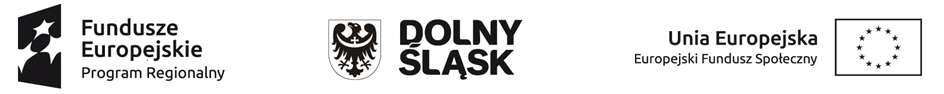 Załącznik nr 3  do regulaminu rekrutacji i uczestnictwa w projekcieWyrażam zgodę na przetwarzanie moich danych osobowych w zakresie obejmującym: 1.Dane osobowe zwykłe:Nazwiska i imiona;Imiona rodziców;Data urodzenia;Miejsce urodzenia;Adres zamieszkania lub pobytu;Numer ewidencyjny PESEL;Miejsce pracy;Zawód;Wykształcenie;Numer telefonu;Adres e-mailowy;Nr rachunku bankowego;2. Dane osobowe wrażliwe (w przypadku Projektu, którego realizacja obejmuje przetwarzanie danych wrażliwych)*, które ujawniają bezpośrednio lub w kontekście:Stan zdrowia;przez Administratora Danych, którym jest:Marszałek Województwa Dolnośląskiego z siedzibą we Wrocławiu 50-411, Wybrzeże Słowackiego 12-14, Urząd Marszałkowski Województwa Dolnośląskiego - w odniesieniu do zbioru: „Baza danych związanych z realizowaniem zadań Instytucji Zarządzającej przez Zarząd Województwa Dolnośląskiego w ramach RPO WD 2014 – 2020”.Minister właściwy do spraw rozwoju regionalnego z siedzibą przy Placu Trzech Krzyży 3/5, 00-507 Warszawa - w odniesieniu do zbioru: „Centralny system teleinformatyczny wspierający realizację programów operacyjnych”.Moje dane osobowe będę przetwarzane wyłącznie w celu realizacji Projektu, 
w szczególności potwierdzenia kwalifikowalności wydatków, udzielenia wsparcia, monitoringu, ewaluacji, kontroli, audytu i sprawozdawczości oraz działań informacyjno-promocyjnych w ramach RPO WD 2014 – 2020.Wyrażam także zgodę na przekazywanie moich danych innym podmiotom (jeśli zachodzi taka potrzeba) w związku z realizacją ww. celu.Miejscowość, dataCzytelny podpis uczestnika Projektu